Zamierzenia wychowawczo-dydaktyczne na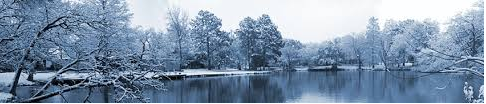 LUTYTYDZIEŃ UŚMIECHUZapoznanie z cyfrą 0 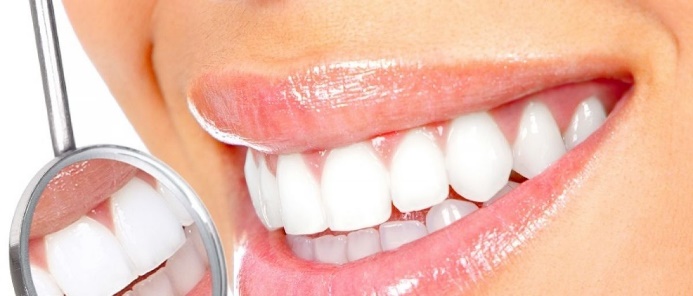 Doskonalenie umiejętności posługiwania się liczebnikami głównymi                         
 i porządkowymiRozwijanie logicznego myślenia Ćwiczenia umiejętności grafomotorycznychWdrażanie do higieny jamy ustnejKształtowanie spostrzegawczościZapoznanie z literką CMALI BADACZE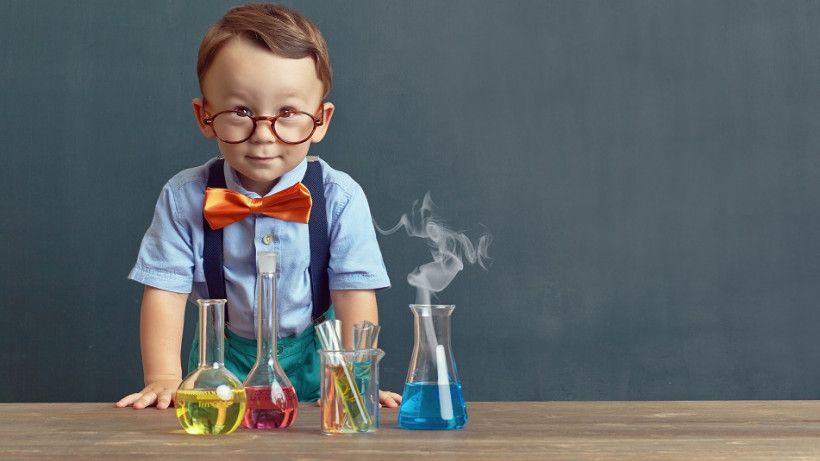 Wdrażanie do wnikliwej obserwacjiZapoznanie z literką KRozwijanie percepcji słuchowej i wzrokowejDoskonalenie motoryki małejRozwijanie zdolności plastycznychUtrwalanie poznanych cyfrZABAWY W ŚNIEGU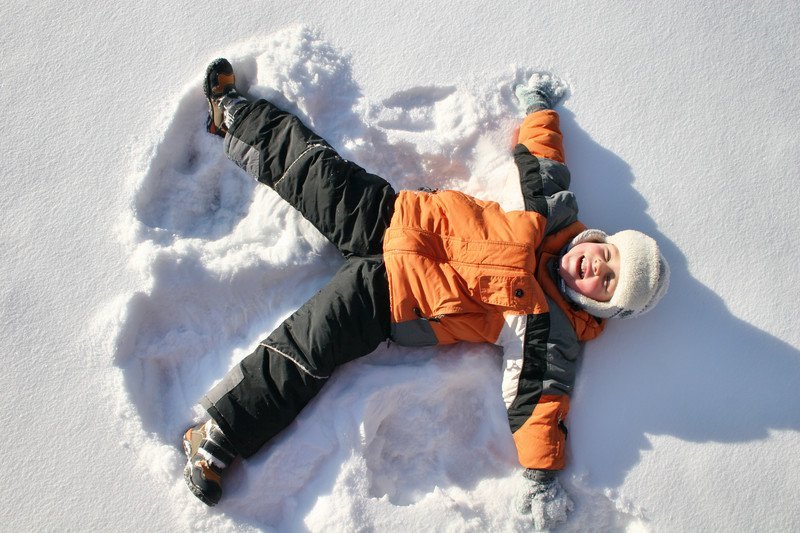 Doskonalenie umiejętności wypowiadania się na dany tematZapoznanie z literą RDoskonalenie sprawności ruchowejDostrzeganie zmian zachodzących w przyrodzie
 i wiązanie ich z określoną porą rokuZapoznanie z obrazem graficznym liczby 10Rozpoznawanie monet i banknotów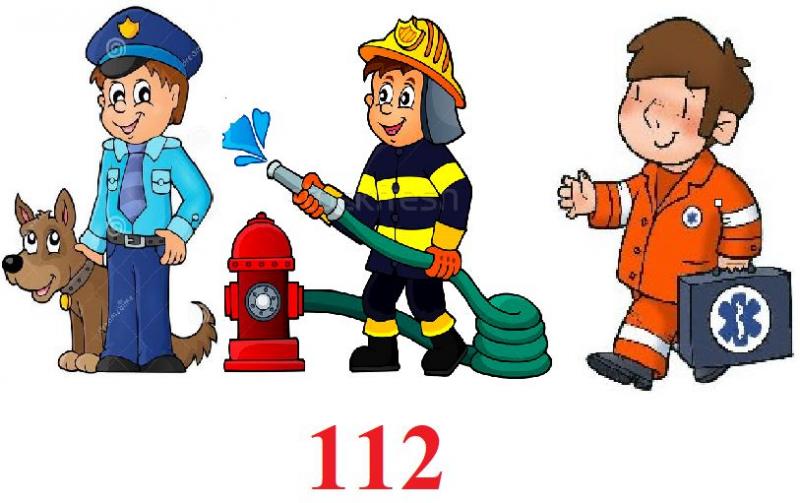 POZNAJEMY ZAWODYZdobywanie wiedzy o wybranych zawodachDoskonalenie umiejętności pracy w zespołachPoznawanie numerów alarmowychZapoznanie z literką GKształtowanie wyobraźni ruchowejPorównywanie liczebności zbiorów 